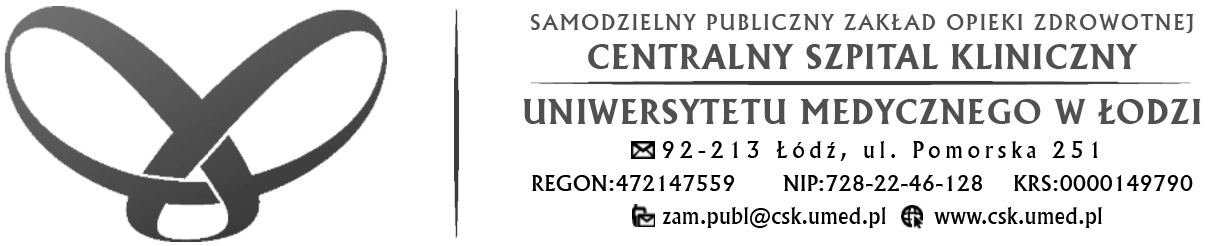 Łódź, 21.04.2020 r.Znak sprawy: ZP/25/2020Do Wykonawców Postępowania PrzetargowegoInformacja o ofertach złożonych w postępowaniu Dot.: postępowania prowadzonego w trybie przetargu nieograniczonego na dostawy pn.: Dostawa komputerów i urządzeń wielofunkcyjnych w ramach projektu „Przebudowa i unowocześnienie wyposażenia aparaturowego Oddziałów I, IV, VIII, IX, X, XI, XII Ośrodka Pediatrycznego Centralnego Szpitala Klinicznego Uniwersytetu Medycznego w Łodzi"Ogłoszenie o zamówieniu opublikowano w Dzienniku Urzędowym Unii Europejskiej nr ogłoszenia 531011-N-2020 z dnia 2020-04-10 r.Działając na podstawie art. 86 ust. 5 ustawy z dnia 29 stycznia 2004 roku Prawo zamówień publicznych zawiadamiam, iż w postępowaniu o udzielenie zamówienia publicznego w trybie przetargu nieograniczonego na dostawy pn.: Dostawa komputerów i urządzeń wielofunkcyjnych w ramach projektu „Przebudowa i unowocześnienie wyposażenia aparaturowego Oddziałów I, IV, VIII, IX, X, XI, XII Ośrodka Pediatrycznego Centralnego Szpitala Klinicznego Uniwersytetu Medycznego w Łodzi", wpłynęły następujące oferty:Termin realizacji: 8 tygodni od dnia zawarcia umowy.Okres gwarancji: min. 36 miesięcyTermin płatności: 60 dniPakietKwota, jaką Zamawiający zamierza przeznaczyć na sfinansowanie zamówienia(brutto)PakietKwota, jaką Zamawiający zamierza przeznaczyć na sfinansowanie zamówienia(brutto)CEZAR Cezary Machnio i Piotr Gębka 
Sp. z o.o. ul. Wolność 8 lok. 4 26-600 RadomiCOD.pl Sp. z o.o. ul. Grażyńskiego 5143-300 Bielsko-Biała F.H.U. „HORYZONT” Ul. 11 Listopada 21 38-300 Gorlice  „e-Tech” Jacek Sójka Spółka Jawna ul. Nowa 29/31 90-030 ŁódźNET- SYSTEM ul. Rokicińska 142 92-412 ŁódźDKS Sp. z o.o.Ul. Energetyczna 1580-180 Kowale1142 100,00 złCena: 122 169,75 zł bruttoGwarancja: 60 miesięcyCzas wykonania reklamacji: 4 dniCena:  98 306,52zł bruttoGwarancja: 60 miesięcyCzas wykonania reklamacji: 4 dni Cena: 100 589,40zł bruttoGwarancja: 60 miesięcyCzas wykonania reklamacji: 4 dniCena: 121 131,49 zł brutto Gwarancja: 36 miesięcyCzas wykonania reklamacji: 4 dniCena: 102 943,62 zł brutto Gwarancja: 60 miesięcyCzas wykonania reklamacji:4 dni-240 000,00 złCena: 20 890,32 zł bruttoGwarancja: 60 miesięcyCzas wykonania reklamacji: 4 dni--Cena: 26 687,56 zł bruttoGwarancja: 36 miesięcyCzas wykonania reklamacji: 4 dni Cena: 18 794,40 zł brutto Gwarancja: 36 miesięcyCzas wykonania reklamacji: 4 dniCena: 9 348,00 zł brutto Gwarancja: 60 miesięcyCzas wykonania reklamacji: 4 dni